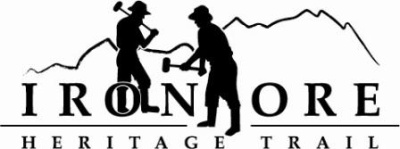 102 W. Washington Suite 232
Marquette, MI 49855
906-235-2923
ironoreheritage@gmail.comIRON ORE HERITAGE RECREATION AUTHORITY
BOARD MEETING MINUTES OF AUGUST 26, 2020 DRAFT MINUTES
ROLL CALL  - Don Britton, Chair, Chocolay; Nick Leach, Marquette;  Glenn Johnson, Vice Chair/Secretary, Marquette Township; Al Reynolds, Exec Board At Large, Negaunee Township; Bob Hendrickson, Negaunee; Dawn Hoffman, Tilden Township; Jim Brennan, Republic Township; Lauren Luce, Treasurer, Marquette County
Excused Absence:  Larry Bussone, Ishpeming
 PUBLIC COMMENT (Agenda Items – Limit to three minutes)  - No public comment
APPROVAL OF CONSENT – Hoffman motioned to approve consent agenda as presented; Brennan seconded motion.  Consent agenda includes July meeting minutes; July balance sheet showing total assets of $567,638, total liabilities of $44,634 and equity of $523,004; July profit/loss showing income of $240, expenses of $85722 for net loss of $85,482, net income YTD of $61,333; Q3 budget v actual income at .62%, expenses at 129%.  YTD budget v actual income at 77% and expenses at 50%; July General Ledger showing checking written 1097 through 1113 and August Bills to Be Paid totaling $81,737.  Vote and motion carried. 
APPROVAL OF AGENDA – Brennan motioned to approve agenda as presented; Leach seconded motion. Vote and motion carried.
OLD BUSINESSMichigan Grant UpdatesNegaunee Township Trailhead project – Waiting on preliminary scores from Recreation Passport and Trust Fund applications.Ishpeming/Negaunee Lighting – Waiting on preliminary scores from Trust Fund application.Weather Shelters/Fishing Piers Grant Amendment – Plans should be ready to be submitted to DNR by end of week. Fulsher will send them out to board. Carp River Kiln Project Wrap Up – Waiting on donor plaque, last several pavers to be installed and one tree.  U.P. Fab was to do donor plaque in stainless steel, letters lasered through.  Has not started layout yet and recommended we go to MDO board. Fulsher will follow up with him and give board options on new type of donor plaque.2020 Maintenance List and Updates – Maintenance list in packet.  Became of aware of possible trail slumping in Negaunee with thoughts it could be mine related.  Engineer was sent out and his report was trail is slumping due to water issues in a low spot. Feels we need better drainage. Fulsher will follow up. Lake Superior Shoreline Erosion Bids – Lindberg and Sons was awarded project due to low bid of $256,000.  Work will start on September 1 and will take 4-5 weeks to finish.  Bike path will have to be closed at certain times to allow their equipment in.NEW BUSINESS2021 Priorities for Budgeting – Considerations for projects included in packet. Stabile donated artwork site selection and reuse; Negaunee Township trailhead; additional bike aggregate in Republic and Tilden; continued Lake Superior erosion monitoring; pavement fixes on oldest section; interpretive signs. Other thoughts included canoe portage at Carp River in Negaunee and boardwalk through the wetlands in Negaunee and finish mile markers. Fulsher to present preliminary 2021 budget with these items for discussion.Anderson Tackman Audit Proposal - Brennan motioned to sign the audit proposal provided by Anderson, Tackman for three years of audit at $5250 1st year, $5400 2nd year, and $5550 3rd year. Leach seconded motion. Discussion on job they have provided thus far.  Vote and motion carried.Credit Card Acceptance – Two options:  Square point of sale card reader or Clover.  Clover comes with monthly charge so Fulsher recommends Square reader.  One-time charge for reader plus 2.6% and $.10 per transaction.  Will allow us to sell merchandise at special events.Stabiles Artwork Request – Options for placement include Republic Township; Negaunee Township trailhead and City of Negaunee.  Brennan declined due to size of artwork.  Fulsher will come back with specific proposals after working with Mike Lempinen. City Manager of Negunee is very interested in artwork.Dog Signs on Trail – Leach motioned to not put signs on trail; Brennan seconded motion. Vote and motion carried.ADMINISTRATOR REPORT – The Jim Thomas pavilion naming is moving forward in Negaunee. Hopes are to have dedication in October. The Daric Christian poster/artwork online sale netted us $737.  A budget amendment will be needed to incorporate superior erosion additional payments and costs. 
BOARD COMMENT – Hoffman requested a parking sign at new Tilden Township/Stoneville parking lot. 
Johnson commented on the nice new pavement from County Road 492 to Northwoods Lane. 
PUBLIC COMMENT – No public comment.
ADJOURNMENT  - Leach motioned to adjourn meeting; Johnson seconded motion and meeting adjourned at 5:25 pm.




NEXT MEETING DATE: September 23, 2020, 4:30 pm, Negaunee Pavilion in Trailhead at Jackson Miners Park, Negaunee) or Zoom/Country Inn if raining, too windy or too cold